Difference between archaebacteria and eubacteria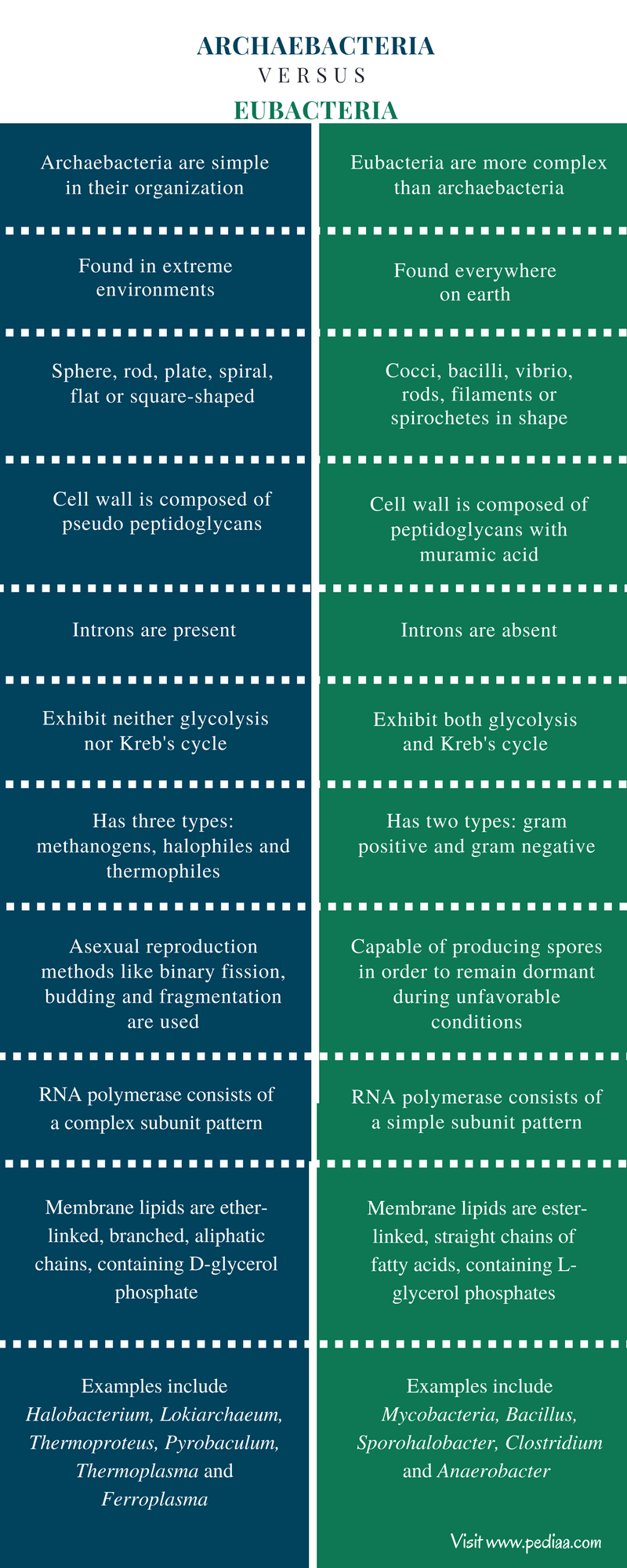 